挑戰太陽任務暑期作業單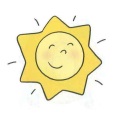 學校：　永靖國小學校：　永靖國小班級：　　年　　　班姓名：挑戰說明請用畫畫或貼上照片說明你用什麼好辦法，幫助自己「規律用眼3010」（用眼30分鐘休息10分鐘）或是「太陽時間120」（每天都有120分鐘的戶外活動）。請用畫畫或貼上照片說明你用什麼好辦法，幫助自己「規律用眼3010」（用眼30分鐘休息10分鐘）或是「太陽時間120」（每天都有120分鐘的戶外活動）。請用畫畫或貼上照片說明你用什麼好辦法，幫助自己「規律用眼3010」（用眼30分鐘休息10分鐘）或是「太陽時間120」（每天都有120分鐘的戶外活動）。挑戰任務： □太陽任務一、規律用眼3010大挑戰！　□太陽任務二、太陽時間120大挑戰！□太陽任務一、規律用眼3010大挑戰！　□太陽任務二、太陽時間120大挑戰！□太陽任務一、規律用眼3010大挑戰！　□太陽任務二、太陽時間120大挑戰！我的過關妙招說明：我的過關妙招說明：我的過關妙招說明：我的過關妙招說明：畫畫或照片（直式或橫式均可）：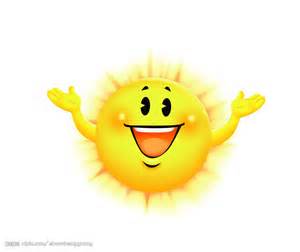 畫畫或照片（直式或橫式均可）：畫畫或照片（直式或橫式均可）：畫畫或照片（直式或橫式均可）：